Балқаш қаласы Сәкен Сейфуллин атындағы №7 мектеп –гимназиясының ұйымдастыруымен қалалық Қазақстан Республикасының 25 жылдығына  өткен  
«Тәуелсіздік тұғырындағы 25 жыл!» атты
 шығарма байқауының ақпары	№ 7 мектеп –гимназиясында Қазақстан Республикасының Тәуелсіздігіне  «Тәуелсіздік тұғырындағы 25 жыл!» атты шығарма байқауы ұйымдастырылды. Мақсаты: Оқушыларды отаншылдыққа, ұлтжандылыққа, туған жеріне, атамекеніне деген сүйіспеншіліктерін арттыруға дұрыс бағыт-бағдар беру, өз елінің тарихын сыйлауға үйрету, оқушыларды патриоттық рухта тәрбиелеу.  Шығарма байқауына қала мектептерінің арасынан 9 мектептен 14 оқушы қатысты. 	Шығармалар сайысының қорытындысы бойынша І орынмен Құрал Диана, ІІ орын- Абдыкаримова Мадина, Николаева Назерке, Рамазанова Айгерім, ІІІ орын – Шершнева Наталья, Хуснутдинова Дарья, Ермек Абыз марапатталды. Ал, қалған қатысушылар алғыс хаттармен марапатталды. 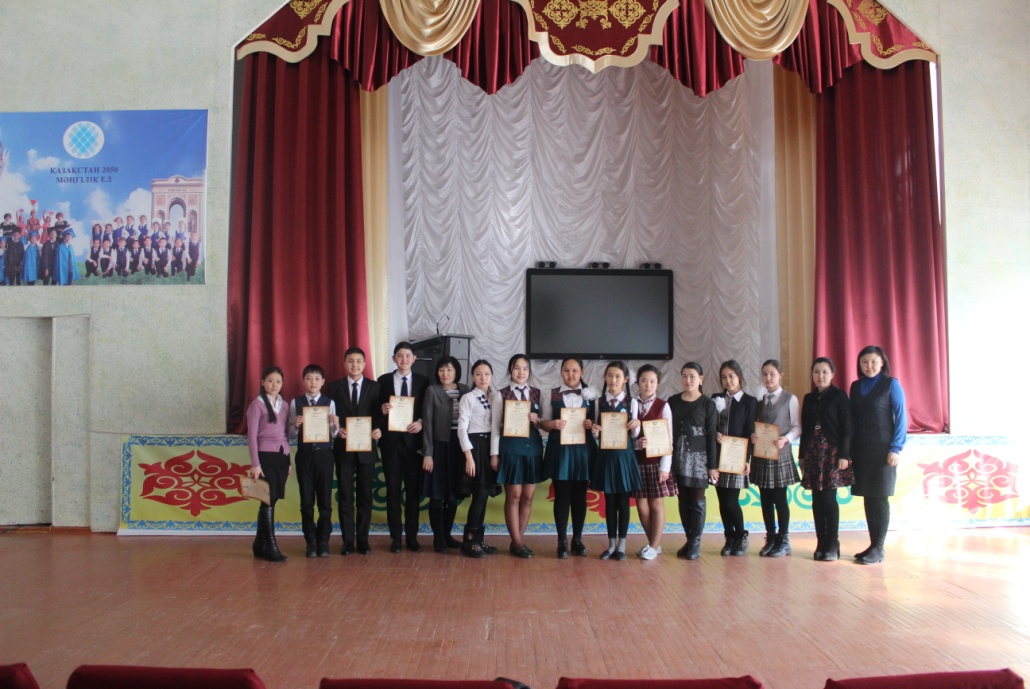 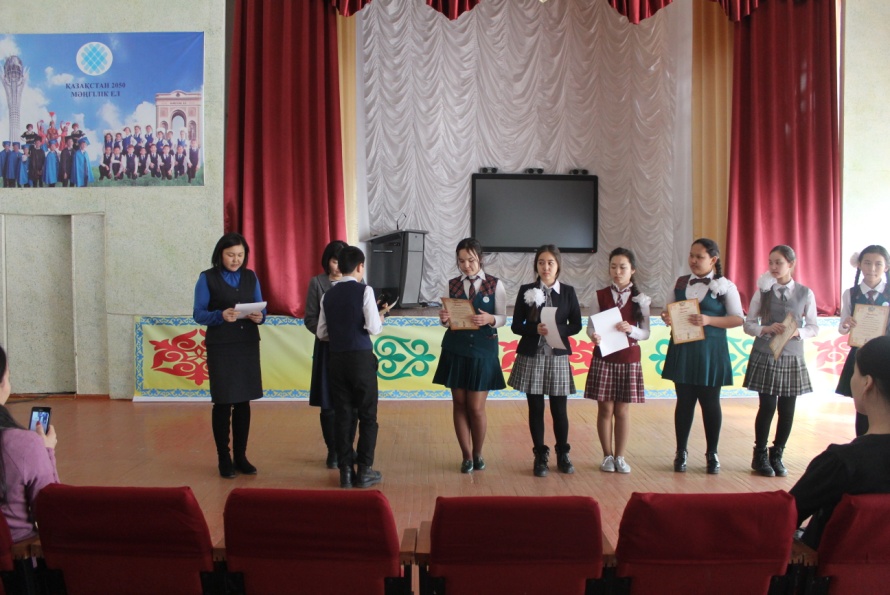 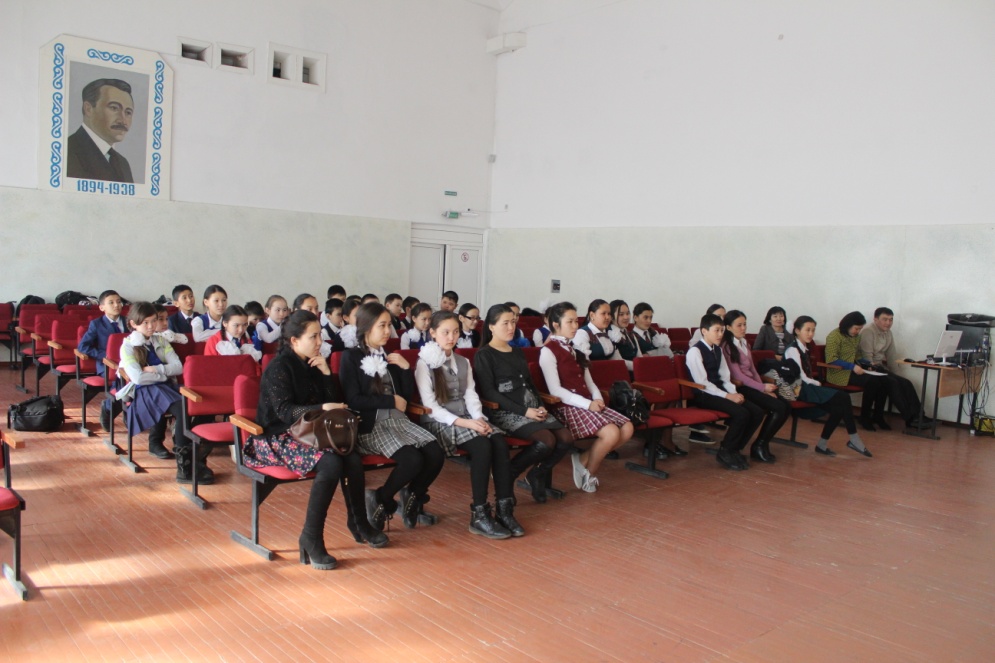 